ОБЕДИНЕНО УЧИЛИЩЕ „СВ. СВ. КИРИЛ И МЕТОДИЙ” – С. КАЛЕКОВЕЦ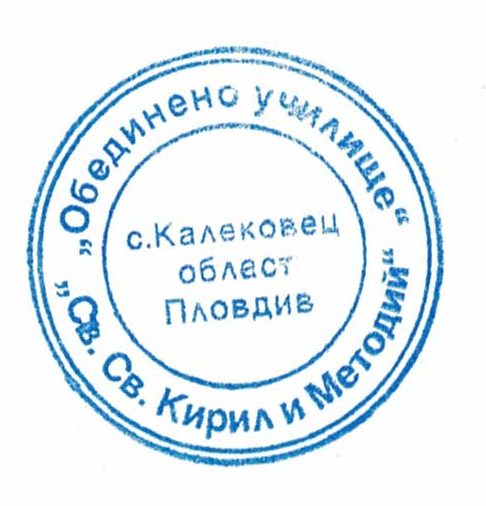 УТВЪРЖДАВАМ,ВЪЗЛОЖИТЕЛ:Диян Бухчев, директорД О К У М Е Н Т А Ц И Яза възлагане на обществена поръчка на стойност по чл. 20, ал. 3 от ЗОП чрез събиране на оферти с обява, с предмет:  „Периодични доставки на дизелово гориво за отопление на сградата на ОУ „Св. Св. Кирил и Методий“ - с. Калековец, находяща се на ул. Демокрация 9, според зададените технически параметри на поръчката, за отоплителен сезон 2018 - 2019 г.“която документация се състои от:1. ТЕХНИЧЕСКИ СПЕЦИФИКАЦИИ;2. ИНФОРМАЦИЯ, СВЪРЗАНА С ПРЕДМЕТА НА ПОРЪЧКАТА;3. КРИТЕРИЙ ЗА ОЦЕНЯВАНЕ НА ОФЕРТИТЕ;4. ИЗИСКВАНИЯ КЪМ УЧАСТНИЦИТЕ И УКАЗАНИЯ ЗА ПОДГОТОВКА НА ОФЕРТИТЕ;5. ИНФОРМАЦИЯ ПО ЧЛ. 29 от ППЗОП;6. ТЕХНИЧЕСКО ПРЕДЛОЖЕНИЕ ЗА ИЗПЪЛНЕНИЕ НА ПОРЪЧКАТА – образец № 1;7. ЦЕНОВО ПРЕДЛОЖЕНИЕ ЗА ИЗПЪЛНЕНИЕ НА ПОРЪЧКАТА – образец № 2;8. ДЕКЛАРАЦИЯ за съгласие за участие като подизпълнител – образец № 3;9. ПРОЕКТ на ДОГОВОР ЗА ДОСТАВКА – образец № 4;10. еЕЕДОП – образец № 5.